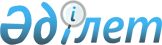 О внесении изменений в состав Консультативного комитета по взаимодействию контролирующих органов на таможенной границе Евразийского экономического союзаРаспоряжение Коллегии Евразийской экономической комиссии от 24 апреля 2017 года № 32
      1. Внести в состав Консультативного комитета по взаимодействию контролирующих органов на таможенной границе Евразийского экономического союза, утвержденный распоряжением Коллегии Евразийской экономической комиссии от 18 августа 2015 г. № 75, следующие изменения: 
      а) включить в состав Консультативного комитета от Российской Федерации Коршунову Ларису Павловну – советника президента акционерного общества "Объединенная транспортно-логистическая компания", члена комитета Российского союза промышленников и предпринимателей по международному сотрудничеству; 
      б) указать новые должности следующих членов Консультативного комитета: 
      2. Настоящее распоряжение вступает в силу с даты его опубликования на официальном сайте Евразийского экономического союза. 
					© 2012. РГП на ПХВ «Институт законодательства и правовой информации Республики Казахстан» Министерства юстиции Республики Казахстан
				
Мелик-Исраелян Сурен Самсонович 
−
начальник Управления международного сотрудничества Комитета государственных доходов при Правительстве Республики Армения 
Сагоян Геворг Анатольевич 
−
начальник Управления таможенного контроля Комитета государственных доходов при Правительстве Республики Армения 
Давыдов Руслан Валентинович 
−
первый заместитель руководителя Федеральной таможенной службы. 
      Председатель Коллегии 
Евразийской экономической 
комиссии

Т. Саркисян 
